अखिल भारतीय आयुर्वेद संस्थान, गोवा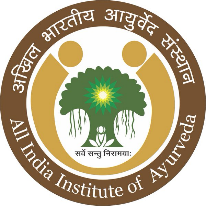 All INDIA INSTITUTE OF AYURVEDA (AIIA), GOA(आयुष मंत्रालय, भारत सरकार के अंतर्गत स्वयात्त संस्थान)(An Autonomous Organization under the Ministry of AYUSH, Govt. of India)Advt. No.PANCHAKARMA TECHNICIAN COURSEAll India Institute of Ayurveda is an apex Autonomous Institute under the Ministry of AYUSH, Govt. of India. Satellite centre of the institute is established in Dhargal, Goa in year 2022. this newly developed satellite centre is having a state of art infrastructure and having a mandate to set highest standards of education, research, patient care and also to function as a Centre for medical value tourism. A well equipped Panchakarma facility is available at the centre. Considering the global demand for Panchakarma therapies a trained manpower in this field is the need of an hour. Panchakarma technician course in this regards offers excellent job opportunities in Ayurveda hospitals, Medical tourism resorts, wellness centres across the globe. All India Institute of Ayurveda, Goa, invites applications for One Year Panchakarma Technician Course for academic year 2023-24 from eligible candidates in prescribed format which can be downloaded along with other details from the website aiia.gov.inEducational Qualification – 10 +2 Passed out any recognized school by state board/CBSE/ICSE or any other recognized board by Govt. of India.Selection procedure – Based On merit, counseling / entrance exam. Last date for accepting the application: 15/04/2023DIRECTOR